MINISTERE DE ADMINISTRATION GENERALE DE L’ENSEIGNEMENT ENSEIGNEMENT DE PROMOTION SOCIALE DOSSIER PEDAGOGIQUESECTIONbachelier en droitENSEIGNEMENT supérieur de type courtDOMAINE : SCIENCES JURIDIQUESApprobation du Gouvernement de la Communauté française du 1er septembre 2021,sur avis conforme du Conseil général1.	FINALITES DE 1.1.	Finalités généralesConformément à l’article 7 du décret de  française du 16 avril 1991, cette section doit :concourir à l’épanouissement individuel en promouvant une meilleure insertion professionnelle, sociale et culturelle;répondre aux besoins et demandes en formation émanant des entreprises, des administrations, de l’enseignement et d’une manière générale des milieux socio-économiques et culturels.1.2.	Finalités particulièresCette section vise à permettre à l’étudiant, dans le respect des règles déontologiques des professions juridiques, conformément au profil professionnel annexé et compte tenu de son niveau de formation, d’acquérir les compétences théoriques, techniques et méthodologiques relativesà la constitution, l’organisation, la tenue, la présentation et le suivi courant de dossiers relatifs à l’application des lois, décrets et règlements dans le cadre de situations caractérisées par des problèmes juridiques standards rencontrés par les individus, les entreprises, les services publics et les associations,à la recherche et la vérification des données dans le respect des sources du droit, de leur hiérarchie et de leurs procédures,à la consultation des lois, décrets et directives -belges, européennes et internationales- mais aussi de la doctrine et de la jurisprudence,à l’analyse et éventuellement à la résolution de situations concrètes et ce dans le respect des mandats qui lui sont donnés,à l’exercice de responsabilités d’ordre administratif, fiscal et social,à la gestion de la communication.2.	UNITES D'ENSEIGNEMENT CONSTITUTIVES DE TITRE DELIVRE A L’ISSUE DE LA SECTIONDiplôme de « Bachelier en droit ».MINISTERE DE Administration générale de l’enseignement ENSEIGNEMENT DE PROMOTION SOCIALE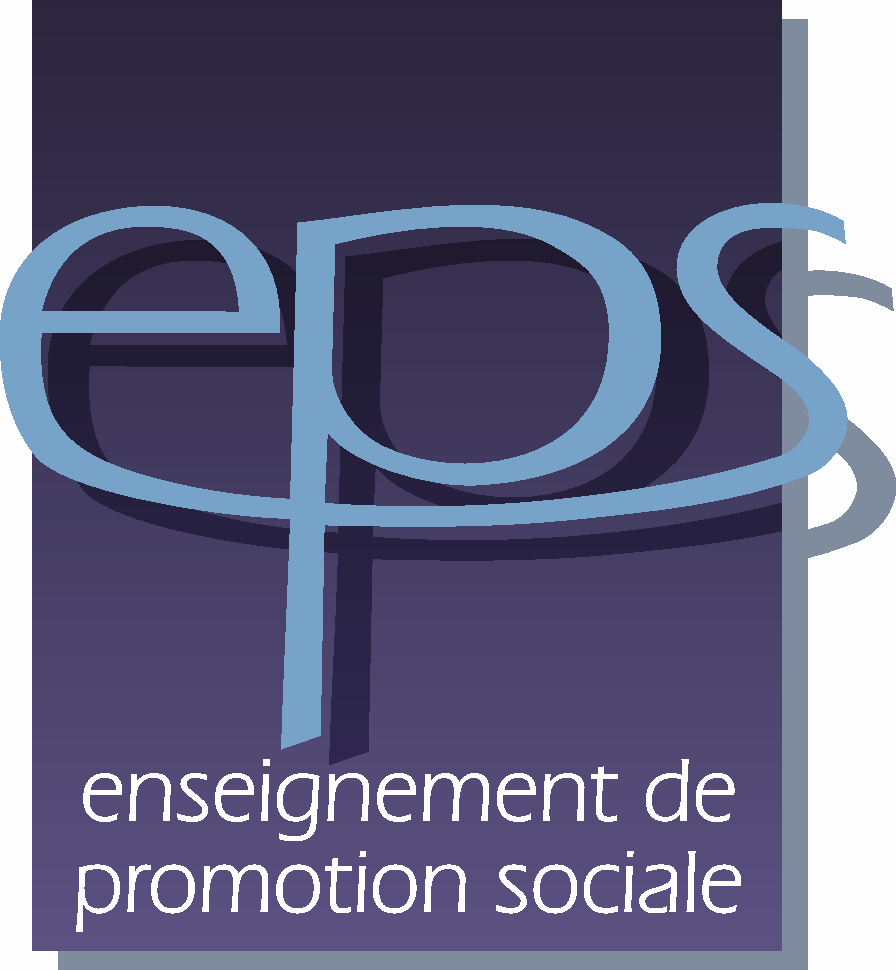 Conseil GENERAL de l’Enseignement de Promotion socialeProfil professionnelBACHELIER en DROITEnseignement supérieur de type courtDomaine des sciences juridiques Approuvé par le Conseil général de l’Enseignement de Promotion sociale le 26/09/2019BACHELIER EN DroitI.	CHAMP D’ACTIVITELe bachelier en droit est un juriste pragmatique capable d'évoluer dans différents types de structures.Il est responsable de la tenue, de la présentation et du suivi de dossiers relatifs à l'application des lois, décrets et règlements dans le cadre de situations caractérisées par des problèmes juridiques rencontrés par les individus, les entreprises, les services publics et les associations.Sa responsabilité s'exerce dans le respect des règles déontologiques des professions juridiques et des mandats qui lui sont donnés.Il accomplit des tâches juridiques, de communication, d'organisation et de gestion.Le bachelier en droit recherche, rassemble, coordonne et vérifie les données les plus actuelles et les plus adaptées pour les dossiers dont il a la charge, dans le respect des sources du droit (nationales ou internationales), de leur hiérarchie et de leurs procédures.Il est amené à analyser diverses situations relevant d'une même problématique, d'en établir une synthèse et de formuler éventuellement des propositions d'information, d'amélioration, de prévention et, le cas échéant, de solutions ad hoc, en faisant preuve de créativité.Il est membre ou interlocuteur du service juridique interne ou des services juridiques externes. Il est souvent amené à rencontrer les « clients » et/ou les différents intervenants auxquels l'entreprise ou l'organisation fait appel. Il leur apporte les éléments constitutifs de la gestion des dossiers qui lui sont confiés, conseille et en assure le suivi.Il est également capable d'assumer la gestion et le suivi des réunions des différentes instances des entreprises et des administrations. Il est capable d'assurer la coordination et la gestion d'une équipe. II.	TACHESS’insérer dans son milieu professionnel et s’adapter à son évolution :Travailler, tant en autonomie qu'en équipe dans le respect de la culture de l'entreprise ;Collaborer à la résolution de problèmes complexes avec méthode, rigueur, proactivité et créativité ;Adopter une attitude éthique et respecter les règles déontologiques ;Développer une approche responsable, critique et réflexive des pratiques professionnelles ;Identifier ses besoins de développement et s’inscrire dans une démarche de formation permanente.Communiquer : écouter, informer, conseiller tant en interne qu’en externe :Rendre accessible l'exploitation des données juridiques dans un souci de vulgarisation ;Présenter des solutions argumentées les mieux appropriées en droit et/ou en gestion ;Assurer l'interface entre les différents interlocuteurs ;Pratiquer avec diplomatie l’observation, l’empathie et l’écoute active.Mobiliser les savoirs et savoir-faire propres au bachelier en droit :Appliquer les principes juridiques de base et les règles déontologiques spécifiques au métierjuridique ;Effectuer des recherches juridiques sur différents formes de supports ;Utiliser la terminologie juridique en français et dans au moins une autre langue ;Démontrer d'une maîtrise des concepts de la sphère socio-économie, du fonctionnement de l’Entreprise et intégrer la responsabilité sociétale de celle-ci ;Utiliser les outils de l'informatique ;Rédiger, et contrôler tout document ou courrier relatif aux opérations journalières de l'entreprise.Analyser les données utiles à la réalisation de sa mission en adoptant une démarche systémique :Situer son action dans le contexte des faits, des institutions socio-économiques et politiques et des publics concernés ;Cibler les différentes questions juridiques soulevées, les analyser et les confronter avec les sources idoines du droit ;Chercher et développer des solutions argumentées les mieux appropriées en droit et/ou en gestion ;Développer un esprit de synthèse ;Actualiser l’information, en vérifier la pertinence dans un contexte donné.S’organiser : structurer, planifier, coordonner, gérer de manière rigoureuse les actions et tâches liées à sa mission :Assurer de façon autonome la tenue, le suivi et l'aboutissement des dossiers relatifs à des problèmes juridiques et/ou de gestion ;Organiser son travail afin de respecter les délais ;Déterminer les priorités ;Gérer une équipe et favoriser les collaborations au sein du service ou du département.III.	DEBOUCHESPetites, moyennes et grandes entreprises du secteur marchand (banques assurances …) et non marchand (mutualités, hôpitaux, …) ;professions libérales (cabinet d’avocat(s), étude de notaire(s), étude d’huissier(s), cabinets d’assurance) ;services publics (justice, police, finances ainsi que toute autre administration fédérale, fédérée ou décentralisée,…) ;organisations syndicales, organisations professionnelles ;institutions internationales.CODE : 713100S32D3CODE DU DOMAINE : 703DOCUMENT DE REFERENCE INTER-RESEAUXbachelier en DroitENSEIGNEMENT supérieur de type courtIntitulésClassement des U.E.Code desU.E.Code du domainede formationUnités déter-minantesNombre de périodesNombre d’ECTSQuestions de sciences humainesSPS962201U35D2902806Bureautique appliquée à l’enseignement supérieur SEG754130U31D2710605Faits et institutions économiques SEG715101U32D2 702605Techniques de communication professionnelle appliquées aux métiers du droit035000U32D1001807Introduction à la comptabilitéSEG711000U32D170250 4Enregistrement et successionsSEG712304U32D2702403Introduction au droitSJ713001U32D2702605Rapports et correspondance juridiqueSEG713003U32D1703X604Droit constitutionnel SJ713802U32D2703403Droit civil : les personnes SJ713202U32D2703X706Droit civil : les biens et les obligations SJ713203U32D1703X1109Droit de l’environnement, de l’urbanisme et de l’aménagement du territoireSJ713110U32D1703403Droit des technologies numériques et de l’informationSJ713307U32D1703403Droit économiqueSJ713302U32D2703807Droit administratifSJ713803U32D2703X80 7Droit fiscal et fiscalitéSJ712204U32D2702X1209Droit pénal et procédure pénale SJ713701U32D2703X504Droit judiciaire et procédure judiciaireSJ713700U32D1703X504Droit du travail et de la sécurité socialeSJ713402U32D2703X12010Droit international et européen SJ713502U32D2703706Droit des sociétés, banques et assurances SJ713303U32D2703X12010Déontologie dans l’exercice des professions juridiquesSJ713002U32D2703X202Langues étrangèresLangues étrangèresLangues étrangèresLangues étrangèresLangues étrangèresLangues étrangèresLangues étrangèresNéerlandais en situation appliqué à l'enseignement supérieur UE 2LLT730192U32D2706807Néerlandais en situation appliqué à l'enseignement supérieur UE3LLT730193U32D2706807Néerlandais : notion de terminologie juridiqueLLT730165U32D1706402OUOUOUOUOUOUOUAnglais en situation appliqué àl'enseignement supérieur UE2LLT730292U32D2706807Anglais en situation appliqué à l'enseignement supérieur UE3LLT730293U32D2706807Anglais : notion de terminologie juridiqueLLT730265U32D1706402OUOUOUOUOUOUOUAllemand en situation appliqué à l'enseignement supérieur UE2LLT730392U32D2706807Allemand en situation appliqué à l'enseignement supérieur UE 3LLT730393U32D2706807Allemand : notion de terminologie juridiqueLLT730365U32D1706402OUOUStages et Epreuve intégréeOUOUStages et Epreuve intégréeOUOUStages et Epreuve intégréeOUOUStages et Epreuve intégréeOUOUStages et Epreuve intégréeOUOUStages et Epreuve intégréeOUOUStages et Epreuve intégréeBachelier Stage orienté d'insertion socioprofessionnelle  SIT209001U31D1206120/403Stage d'intégration professionnelle : bachelier en droit SJ713102U32D2703120/205Activités professionnelles de formation : bachelier en droit SJ713108U32D1703120/208Epreuve intégrée de la section : Bachelier en droit SJ713100U32D2703120/2020Options6 ECTS à choisir parmi les UE suivantesOptions6 ECTS à choisir parmi les UE suivantesOptions6 ECTS à choisir parmi les UE suivantesOptions6 ECTS à choisir parmi les UE suivantesOptions6 ECTS à choisir parmi les UE suivantesOptions6 ECTS à choisir parmi les UE suivantesOptions6 ECTS à choisir parmi les UE suivantesThéorie et pratique de la médiation dans le cadre judiciaireSJ713006U32D1703726Marchés publicsSJ713804U32D1703363Droit de la jeunesseSJ713706U32D1703363Droit des étrangersSJ713704U32D1703363Droits intellectuelsSJ713703U32D1703363Eléments de comptabilité notarialeSEG713126U32D1702363TOTAL DES PERIODES DE LA SECTIONA) nombre de périodes suivies par l'étudiant2252B) nombre de périodes professeur1822C) nombre d’ECTS suivies par l'étudiant180 Conseil général de l’Enseignement de Promotion socialeProfil professionnel adopté le 26 septembre 2019Enseignement supérieur de type courtDomaine des sciences juridiques 